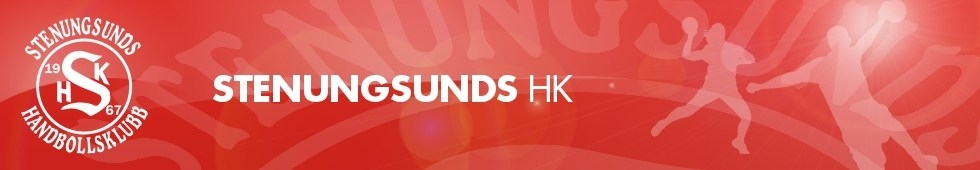 Skolhandbollsturnering 2021Lilla-EMVi bjuder härmed in alla klasser i årskurs 2-5 från Stora Höga Skolan, Hallernaskolan, Spekerödsskolan, Kopperskolan, Kristinedalskolan, Kyrkenorumskolan, Jörlandaskolan, Ucklumskolan och Ekenässkolan till Stenungsund HKs Skolhandbollsturnering. När: 	Måndag 20/12	14.00-18.00		Årskurs 2 och 3	Tisdag 21/12		14.00-18.00		Årskurs 4 och 5Var: 	Stora Höga Arena Hur: 	Minihandboll i Stora Höga ArenaDeltagandeLagen bör bestå av minst 5 flickor och 5 pojkarMax antal spelare i varje lag bestämmer ni självaHar man inte tillräckligt med spelare kan man gå ihop med sin parallellklass, alternativt låna av vår spelarpool som kommer finnas på plats. TävlingsinformationAlla lag spelar minihandbollTurneringen spelas i form av gruppspel samt slutspel i form av gruppspel. (med andra ord spelas ingen final). Alla lag kommer därmed spela lika många matcher. Matcherna är 15 minuter där första halvleken om 7,5 minut spelas av flickor och andra halvleken spelas av pojkar. Under matchen är det 1 målvakt och 4 utespelare i varje lagLag som uteblir från match förlorar denna på WO med 5-0 eftersom vi har begränsade tidsmöjligheterByte sker vid respektive avbytarbänk vid sidan av planenMatchen startas genom uppkast i mitten på planInga avkast vid mål, målvakten sätter igång bollen direkt. Vid resultatet lika registreras detta resultatBeroende på antalet anmälda lag kan gruppspelen se olika ut för de olika årskullarna. En förälder kan vara ledare för laget det behövs ingen lärare.Grundläggande regler i handboll att ta hänsyn till3 stegDubbelstudsMålgårdslinjenFair-playAtt tänka påKom i god tid till matcherna, så att inte spelschemat blir förskjutet.Om korrigering av laguppställning gjorts, lämna in denna innan första matchen på plats. AnmälanSista anmälningsdatum är 10 december och anmälan görs till info@shkhandboll.se klassvis genom anmälningsblankett som finns att hämta ner på www.laget.se/shkhandboll - dokument - skolhandboll. Dagen är kostnadsfri. Det är viktigt att varje lag har en ledare med sig och denne ledare kan vara förälder, syskon eller klasslärare (dock 20 år eller äldre). ÖvrigtCaféet kommer att vara öppet där vi säljer korv med bröd, toast, pannkakor, paj, frukt samt dricka. Vill man kan man ta med sig egen matsäck. Spelprogrammet kommer att presenteras på Stenungsund HKs hemsida www.laget.se/shkhandboll samt på föreningens Facebook sida http://www.facebook.com/stenungsundshandbollsklubb Vid frågor kontakta Mattias Sandgren på info@shkhandboll.seVarmt välkomna till årets skolhandbollsturneringStenungsunds HK